АДМИНИСТРАЦИЯ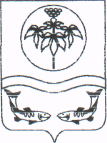 ОЛЬГИНСКОГО МУНИЦИПАЛЬНОГО РАЙОНАПРИМОРСКОГО КРАЯПОСТАНОВЛЕНИЕНа основании Устава Ольгинского муниципального района администрация Ольгинского муниципального района ПОСТАНОВЛЯЕТ:1. Внести в пункт 5 постановления администрация Ольгинского муниципального района от 17.10.2018 №320 «О ликвидации муниципального бюджетного учреждения Ольгинского муниципального района «Многофункциональный центр по предоставлению государственных и муниципальных услуг в Ольгинском муниципальном районе» следующие изменения:1.1. слова «до 01.03.2019 г.» заменить словами «до 01.04.2019 г.».2. Настоящее постановление подлежит опубликованию в районной газете «Заветы Ленина», размещению на официальном интернет-сайте администрации Ольгинского муниципального района.И.о. главы муниципального района                                                      Г.Е. Козонков27.02.2019  г. пгт. Ольга№76О внесении изменений в постановление администрации Ольгинского муниципального района от 17.10.2018 №320 «О ликвидации муниципального бюджетного учреждения Ольгинского муниципального района «Многофункциональный центр по предоставлению государственных и муниципальных услуг в Ольгинском муниципальном районе»